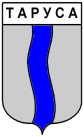                                        КАЛУЖСКАЯ ОБЛАСТЬ                                                      АДМИНИСТРАЦИЯ ГОРОДСКОГО ПОСЕЛЕНИЯ «ГОРОД ТАРУСА»(исполнительно-распорядительный орган)ПОСТАНОВЛЕНИЕг. Таруса  «___»  _______ 2023 г.                                                                                         №            - ПВ соответствии со статьей 17.1 Федерального закона от 06 октября 2003 года № 131-ФЗ «Об общих принципах организации местного самоуправления в Российской Федерации», частью 4 статьи 44 Федерального закона от 31 июля 2020 года № 248-ФЗ «О государственном контроле (надзоре) и муниципальном контроле в Российской Федерации», постановлением Правительства Российской Федерации от 25 июня 2021 года № 990 «Об утверждении Правил разработки и утверждения контрольными (надзорными) органами программы профилактики рисков причинения вреда (ущерба) охраняемым законом ценностям», Положением о порядке осуществления муниципального контроля в сфере благоустройства на территории муниципального образования городское поселение «Город Таруса», утвержденного Решением Городской Думы городского поселения «Город Таруса» от 28.09.2021 № 64, руководствуясь Уставом городского поселения «Город Таруса», администрация городского поселения «Город Таруса»ПОСТАНОВЛЯЕТ:1. Утвердить Программу профилактики рисков причинения вреда (ущерба) охраняемым законом ценностям при осуществлении на территории городского поселения «Город Таруса» муниципального контроля в сфере благоустройства на 2024 год (Приложение).  	2.  Настоящее Постановление вступает в силу с момента его подписания.  3.   Контроль исполнения настоящего постановления оставляю за собой.  4. Настоящее постановление  подлежит размещению на официальном сайте администрации ГП «Город Таруса»  в сети Интернет  и вступает в силу с 01 января 2024 года.Глава администрацииГП «Город Таруса»                                                                                             С.А. МанаковПриложение к постановлению администрации      городского   поселения «Город Таруса»          от___________ г.  №________ППРОГРАММА профилактики рисков причинения вреда (ущерба) охраняемым законом ценностям при осуществлении на территории городского поселения «Город Таруса» муниципального контроля в сфере благоустройства на 2024 годНастоящая программа разработана в соответствии со статьей 44 Федерального закона от 31 июля 2021 г. № 248-ФЗ «О государственном контроле (надзоре) и муниципальном контроле в Российской Федерации», постановлением Правительства, Российской Федерации от 25 июня 2021г. №990 «Об утверждении Правил разработки и утверждения контрольными (надзорными) органами программы профилактики рисков причинения вреда (ущерба) охраняемым законом ценностям» и предусматривает комплекс мероприятий по профилактике рисков причинения вреда (ущерба) охраняемым законом ценностям при осуществлении на территории городского поселения «Город Таруса» муниципального контроля в сфере благоустройства (далее – Муниципальный контроль).В соответствии с Федеральным законом от 06 октября 2003 г. № 131-ФЗ «Об общих принципах организации местного самоуправления в Российской Федерации», Уставом МО городское поселение «Город Таруса», Положением об Администрации городского поселения «Город Таруса», администрация городского поселения «Город Таруса» (далее - Администрация) является уполномоченным органом по осуществлению Муниципального контроля в сфере благоустройства на территории городского поселения «Город Таруса».1. Реализация профилактических мероприятий осуществляется администрацией городского поселения «Город Таруса» в рамках осуществления муниципального контроля в сфере благоустройства .2. От имени контрольного органа профилактические мероприятия осуществляют сотрудники  администрации городского поселения «Город Таруса»,  на которых возложены функции по проведению муниципального контроля.3. Контрольный орган может проводить профилактические мероприятия, не предусмотренные настоящей программой профилактики. 4.  Программа профилактики действует в течение одного календарного годаРаздел 1. Анализ текущего состояния осуществления вида контроля, описание текущего уровня развития профилактической деятельности контрольного органа, характеристика проблем, на решение которых направлена программа профилактикиМуниципальный контроль в сфере благоустройства осуществляется в форме проведения  внеплановых проверок соблюдения Правил благоустройства территорий городского поселения «Город Таруса», информирования и консультирования физических и юридических лиц,  проживающих и (или) осуществляющих деятельность на территории городского поселения «Город Таруса», об установленных Правилах благоустройства.В рамках муниципального контроля в сфере благоустройства в соответствии с Правилами благоустройства территорий городского поселения «Город Таруса» осуществляется выявление и предупреждение правонарушений в области благоустройства территорий городского поселения «Город Таруса».Объектами Муниципального контроля в сфере благоустройства (далее – объект контроля) являются:- деятельность, действия (бездействие) контролируемых лиц, связанная с соблюдением правил благоустройства территории городского поселения «Город Таруса»;- здания, помещения, сооружения, линейные объекты, земельные и лесные участки, оборудование, устройства, предметы, материалы, транспортные средства и другие объекты, которыми граждане и организации владеют и (или) пользуются и к которым правилами благоустройства предъявляются обязательные требования (далее – производственные объекты).В 2023 году муниципальный контроль в сфере благоустройства на территории городского поселения «Город Таруса»  не осуществлялся.Раздел 2. Цели и задачи реализации программы.Основными целями программы профилактики являются:Стимулирование добросовестного соблюдения обязательных требований всеми контролируемыми лицами; Устранение условий, причин и факторов, способных привести к нарушениям обязательных требований и (или) причинению вреда (ущерба) охраняемым законом ценностям; Создание условий для доведения обязательных требований до контролируемых лиц, повышение информированности о способах их соблюдения.Проведение профилактических мероприятий программы профилактики направлено на решение следующих задач:             1. Выявление и оценка объектов контроля, наиболее подверженных риску нарушения обязательных требований и (или) причинению вреда (ущерба) охраняемым законом ценностям; 2. Выявление причин, порождающих нарушения, и условий, способствующих их совершению или облегчающих их совершение;3. Повышение уровня правовой грамотности и развитие правосознания контролируемых лиц;           4. Совершенствование механизмов эффективного взаимодействия контрольного органа с контролируемыми лицами по вопросам профилактики нарушений.Раздел 3. Перечень профилактических мероприятий, сроки (периодичность) их проведенияВ соответствии с Положением о порядке осуществления муниципального контроля в сфере благоустройства на территории муниципального образования городское поселение «Город Таруса», утвержденного Решением Городской Думы городского поселения «Город Таруса» от 28.09.2021 № 64, проводятся следующие профилактические мероприятия: а) информирование;б) объявление предостережения;в) консультирование.Раздел 4. Показатели результативности и эффективности программы профилактики рисков причинения вреда        Основным показателем результативности  и эффективности  реализации мероприятий программы профилактики является минимизация причинения вреда (ущерба) охраняемым законом ценностям.         Результативность и эффективность деятельности  контрольного органа  оценивается на основании системы показателей результативности  и эффективности деятельности контрольных (надзорных) органов, в которую входят -ключевые показатели муниципального контроля в сфере благоустройства, отражающие уровень минимизации вреда (ущерба) охраняемым законом ценностям, уровень устранения риска причинения вреда (ущерба) в соответствующей сфере деятельности, по которым устанавливаются целевые (плановые) значения и достижение которых должен обеспечить контрольный орган.Для оценки результативности  и эффективности реализации мероприятий программы профилактики применяются следующие показатели:Раздел. 5 Обобщение правоприменительной практики        В целях организации обобщения правоприменительной практики на официальном сайте администрации ГП «Город Таруса» в разделе Муниципальный контроль в сети Интернет контрольный орган размещает до 15 марта месяца года следующего за отчетным доклад о правоприменительной практике.Раздел. 6 Меры стимулирования добросовестности       В целях мотивации контролируемых лиц к соблюдению обязательных требований контрольные (надзорные) органы проводят мероприятия, направленные на нематериальное поощрение добросовестных контролируемых лиц (далее - меры стимулирования добросовестности).       Замечания и предложения на проект программы профилактики рисков причинения вреда (ущерба) охраняемым законом ценностям при осуществлении муниципального контроля в сфере благоустройства  на территории  городского поселения «Город Таруса»  на 2024 год, необходимо направлять в письменном виде в адрес администрации городского поселения «Город Таруса» по адресу: г. Таруса, ул. Р. Люксембург, д.18 и на электронную почту администрации городского поселения «Город Таруса»» e-mail: gorod@tarusa.ru Об утверждении Программыпрофилактики рисков причинения вреда (ущерба) охраняемым законом ценностям при осуществлении на территории   городского поселения «Город Таруса» муниципального контроля в сфере благоустройства на 2024 год № п/пНаименование мероприятияСрок исполненияОтдел Администрации, ответственный за реализацию1.Информирование по вопросам соблюдения обязательных требований (размещения сведений, касающихся осуществления контроля в сфере благоустройства, на официальном сайте МО в сети «Интернет», в средствах массовой информации, через личные кабинеты контролируемых лиц в государственных информационных системах (при их наличии) и в иных формах).По мере необходимостиОтдел ГР и МХ администрации городского поселения «Город Таруса»2.Объявление предостережений (объявляется контролируемому лицу при наличии сведений о готовящихся нарушениях обязательных требований или признаках нарушений обязательных требований и (или) при отсутствии подтвержденных данных о том, что нарушение обязательных требований причинило вред (ущерб) охраняемым законом ценностям либо создало угрозу причинения вреда (ущерба) охраняемым законом ценностям).Контролируемое лицо в течение 15 календарных дней со дня получения предостережения вправе подать в орган муниципального контроля, объявивший предостережение, возражение в отношении указанного предостережения.Органы муниципального контроля в течение 30 календарных дней со дня регистрации возражения направляют письменный ответ по существу поставленных в возражении вопросов.Учет предостережений осуществляется Контрольным органом путем ведения журнала учета предостережений (на бумажном носителе либо в электронном виде) по форме, обеспечивающей учет указанной информации.Постоянно при наличии оснований, предусмотренных статьей 49 Федерального закона от 31.07.2020         № 248-ФЗ «О государственном контроле (надзоре) и муниципальном контроле в Российской Федерации»Отдел ГР и МХ администрации городского поселения «Город Таруса»3.Консультирование контролируемых лиц и их представителей осуществляется по вопросам, связанным с организацией и осуществлением муниципального контроля:1) порядка проведения контрольных мероприятий;2) периодичности проведения контрольных мероприятий;3) порядка принятия решений по итогам контрольных мероприятий;4) порядка обжалования решений Контрольного органа.Инспекторы осуществляют консультирование контролируемых лиц и их представителей:1) в виде устных разъяснений по телефону, посредством видео-конференц-связи, на личном приеме либо в ходе проведения профилактического мероприятия, контрольного мероприятия;2) посредством размещения на официальном сайте письменного разъяснения по однотипным обращениям (более 10 однотипных обращений) контролируемых лиц и их представителей, подписанного уполномоченным должностным лицом Контрольного органа.Индивидуальное консультирование на личном приеме каждого заявителя инспекторами не может превышать 10 минут.Время разговора по телефону не должно превышать 10 минут.Контрольный орган не предоставляет контролируемым лицам и их представителям в письменной форме информацию по вопросам устного консультирования.Письменное консультирование контролируемых лиц и их представителей осуществляется по вопросу порядка обжалования решений Контрольного органа.Контролируемое лицо вправе направить запрос о предоставлении письменного ответа в сроки, установленные Федеральным законом от 02.05.2006 № 59-ФЗ «О порядке рассмотрения обращений граждан Российской Федерации».Контрольный орган осуществляет учет проведенных консультирований.По мере обращения подконтрольных субъектовОтдел ГР и МХ администрации городского поселения «Город Таруса»№ п/пНаименование показателяВеличина1.Полнота информации, размещенной на официальном сайте контрольного органа в сети «Интернет» в соответствии с частью 3 статьи 46 Федерального закона от 31 июля 2021 г. № 248-ФЗ «О государственном контроле (надзоре) и муниципальном контроле в Российской Федерации»100 %2.Удовлетворенность контролируемых лиц и их представителями консультированием контрольного (надзорного) органа100 % от числа обратившихся3.Количество проведенных профилактических мероприятийне менее 2 мероприятий, проведенных контрольным (надзорным) органом